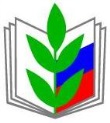 ПРОФСОЮЗ РАБОТНИКОВ НАРОДНОГО ОБРАЗОВАНИЯ И НАУКИ РОССИЙСКОЙ ФЕДЕРАЦИИ(ОБЩЕРОССИЙСКИЙ ПРОФСОЮЗ ОБРАЗОВАНИЯ)Курская областная организацияПрезидиум областной организации профсоюзаПОСТАНОВЛЕНИЕО проведении в 2020 году региональной Акции «Солдатские обелиски» Корякина И.В.В рамках плана работы Курской областной организации Профсоюза на 2020 год, мероприятий Года памяти и славы, посвященного 75-летию Победы советского народа в Великой Отечественной войне Президиум обкома ПрофсоюзаПОСТАНОВЛЯЕТ:1. Провести Региональную профсоюзную патриотическую Акцию «Солдатские обелиски» (далее – Акция). 2. Территориальным и первичным профсоюзным организациям областного подчинения:- принять участие в Акции в соответствии с Положением (Приложение 1);- оперативно информировать обком Профсоюза, социальных партнеров о работе в рамках Акции.3. Обкому Профсоюза рассмотреть возможность участия проекта Акции  в Конкурсе проектов общественно полезных программ, представленных общественными объединениями, на соискание областной государственной поддержки в 2020 году.4. Зам. председателя обкома Профсоюза Металиченко С.С., гл. бухгалтеру обкома Профсоюза Крутых В.А. осуществлять общую координацию проведения Акции.5. Гл. бухгалтеру обкома Профсоюза Крутых В.А. предусмотреть в Смете расходов финансовые средства на проведение областных мероприятий в рамках Акции в соответствии с прилагаемой Сметой.6. Вед. специалисту обкома Профсоюза Жилиной Е.А. провести работу по созданию на сайте Курской областной организации Профсоюза странички «Акция «Солдатские обелиски», в которой осуществлять информационное сопровождение Акции.6. Контроль за выполнением постановления возложить на зам. председателя обкома Профсоюза Металиченко С.С.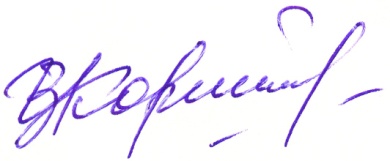 Председатель Курской областнойорганизации Профсоюза                                                         И.В. КорякинаПриложение 1ПОЛОЖЕНИЕо региональной профсоюзной патриотической Акции «Солдатские обелиски»в 2020 годуОБЩИЕ ПОЛОЖЕНИЯ	Региональная профсоюзная патриотическая Акция «Солдатские обелиски» (далее – Акция) проводится в рамках мероприятий Года памяти и славы, посвященного 75-летию Победы советского народа в Великой Отечественной войне. Предполагается продолжение Акции и в последующие годы.	Участники Акции – Молодежные советы, территориальные и первичные организации, Курской областной организации Общероссийского Профсоюза образования.ЦЕЛИ И ЗАДАЧИ АКЦИИЦели Акции – провести благоустройство могил ветеранов Великой Отечественной войны, захороненных в послевоенное время, внести вклад в сохранение исторической памяти о Великой Отечественной войне; способствовать привлечению внимания общественности к проблемам состояния захоронений.Задачи Акции: 1. Выявление заброшенных могил ветеранов Великой Отечественной войны, захороненных в послевоенное время на территории местных кладбищ, в том числе работников образования, по возможности установление данных о захороненных ветеранах. 2. Проведение посильных работ по благоустройству могил ветеранов Великой Отечественной войны.3. Представление информации об Акции на мероприятиях областного и районного уровня, посвященных 75-летию Великой Победы над немецко-фашистскими захватчиками, в том числе по увековечиванию памяти об участниках Великой Отечественной войны.4. Содействие поисковым общественным организациям в создании перечня (реестра) захоронений ветеранов Великой Отечественной войны послевоенного времени, в развитии условий преемственности патриотического воспитания.УСЛОВИЯ ПРОВЕДЕНИЯ АКЦИИ	Общую координацию проведения Акции осуществляет президиум обкома Профсоюза, в городах и районах – президиумы рай(гор)комов Профсоюза, Советы председателей первичных профсоюзных организаций.Акция проводится в три этапа. 1 этап – февраль-март 2020г.:- информирование членов Профсоюза об Акции, ее цели и задачах, создание инициативных групп в профсоюзных организациях;- установление заброшенных могил ветеранов Великой Отечественной войны, оценка их состояния с точки зрения необходимости проведения работ по благоустройству, планирование и подготовка данных работ, приобретение необходимых расходных материалов; - информирование об Акции руководства образовательных организаций,  органов местного самоуправления;- создание на сайте Курской областной, территориальных и первичных организаций Профсоюза рубрик «Солдатские обелиски» с целью осуществления информационного сопровождения Акции.2 этап – апрель-октябрь 2020г.: непосредственное проведение работ по благоустройству могил ветеранов (уборка, ремонт ограждений и памятников, вырубка кустарника, обновление табличек и фотографий, посадка культурных растений и проч.), подведение промежуточных итогов акции к Дню Победы.3 этап – ноябрь 2020г.: подведение итогов Акции на местном и областном уровнях, поощрение наиболее активных участников, определение перспектив продолжения Акции.В ходе Акции участники должны по возможности осуществлять сбор сведений о захороненных ветеранах (ФИО, биография военного и послевоенного времени жизни, профессиональной и иной деятельности, фото, артефакты и прочее) для передачи в музеи, в том числе музеи при образовательных организациях, поисковым общественным организациям, использования в Программе воспитательной работы образовательных организаций, а также размещения в сети Интернет.Могилы ветеранов, над которыми будет установлено шефство профсоюзных организаций, будут отмечены логотипом Акции «Солдатские обелиски» и внесены в реестр Акции. ФИНАНСИРОВАНИЕ АКЦИИПрофсоюзные организации – участники Акции – могут осуществлять финансирование благоустройства могил ветеранов из профсоюзного бюджета. Сметы расходов должны быть рассмотрены и утверждены на заседаниях выборных коллегиальных органов.    06 февраля  2020г. г. Курск          №01